Boscarelli Lotto 1/AAlcune immagini relative al fabbricato in vendita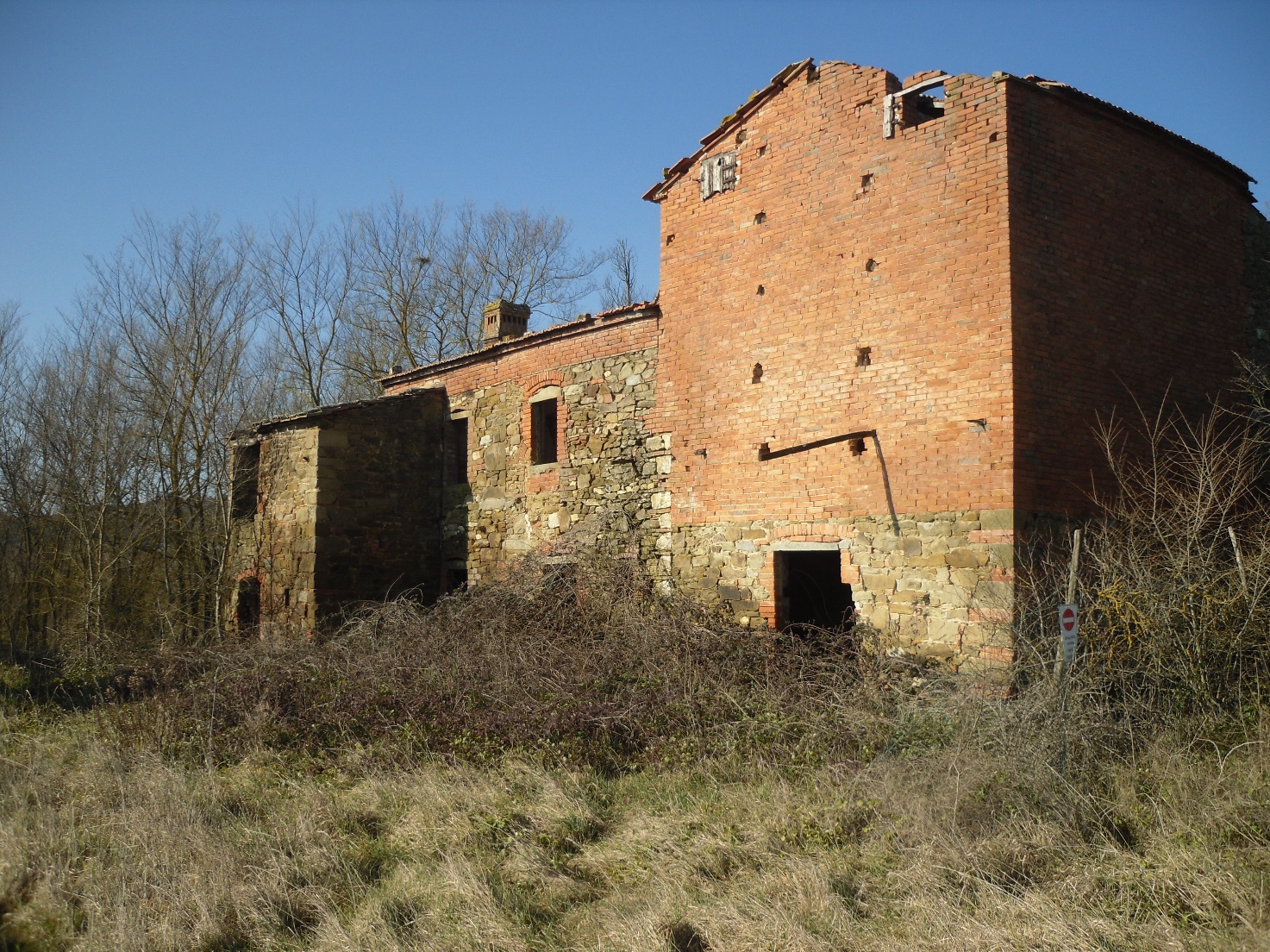 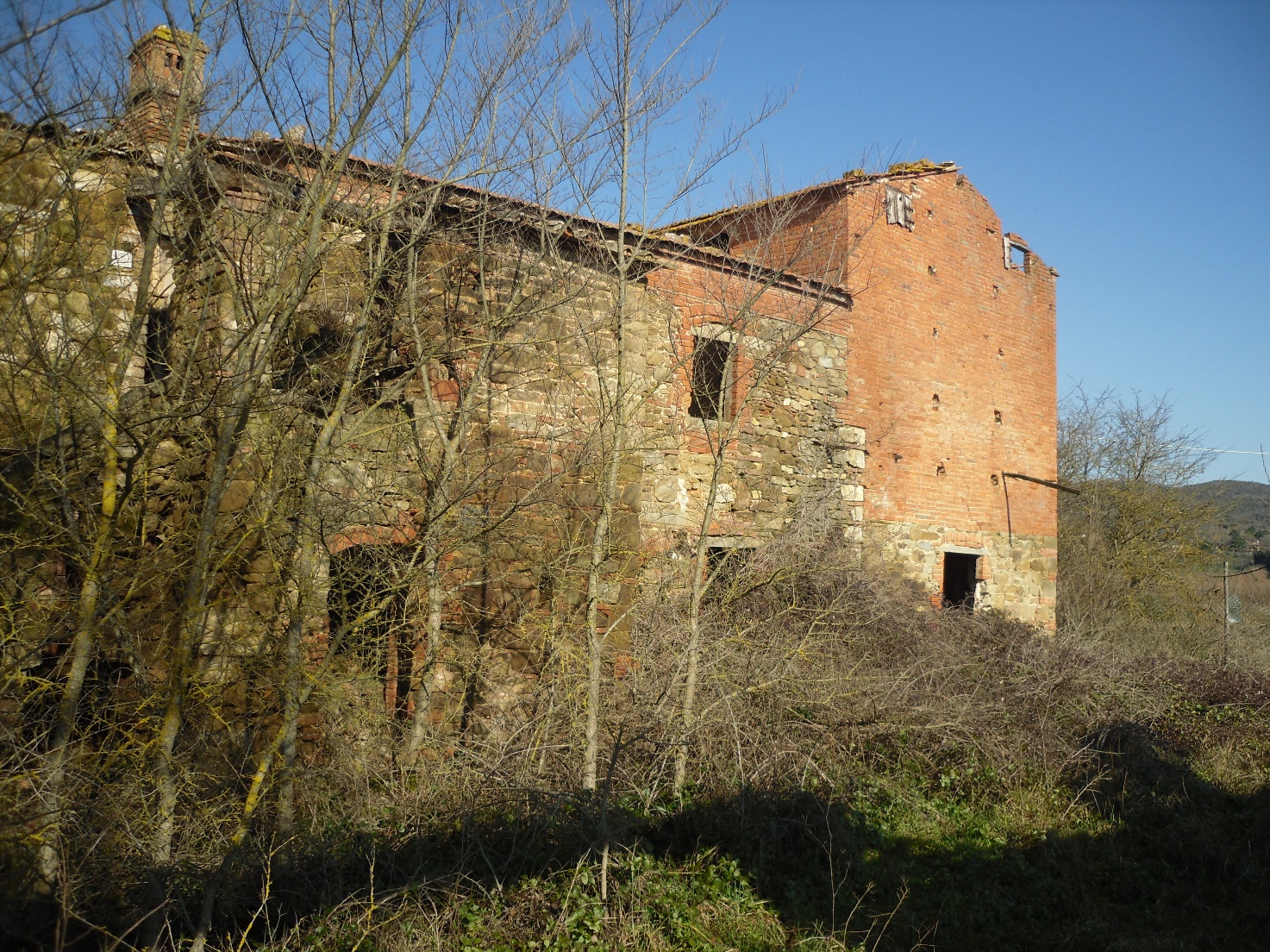 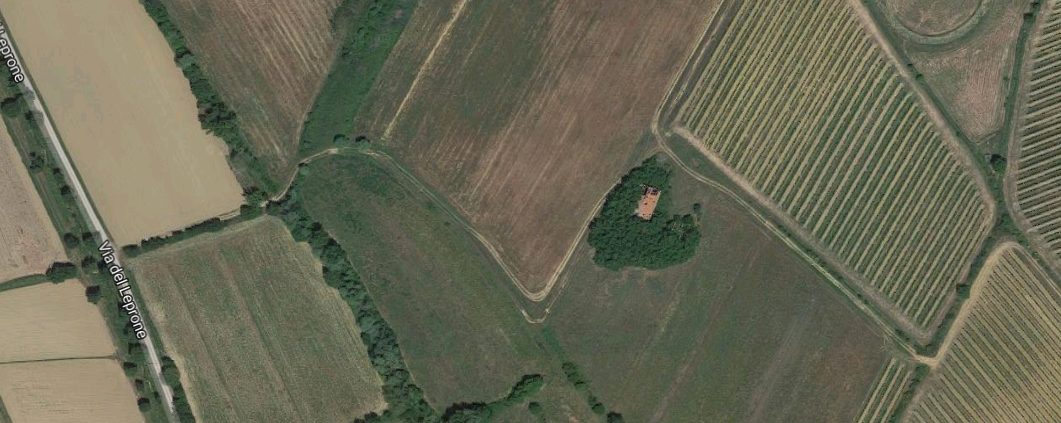 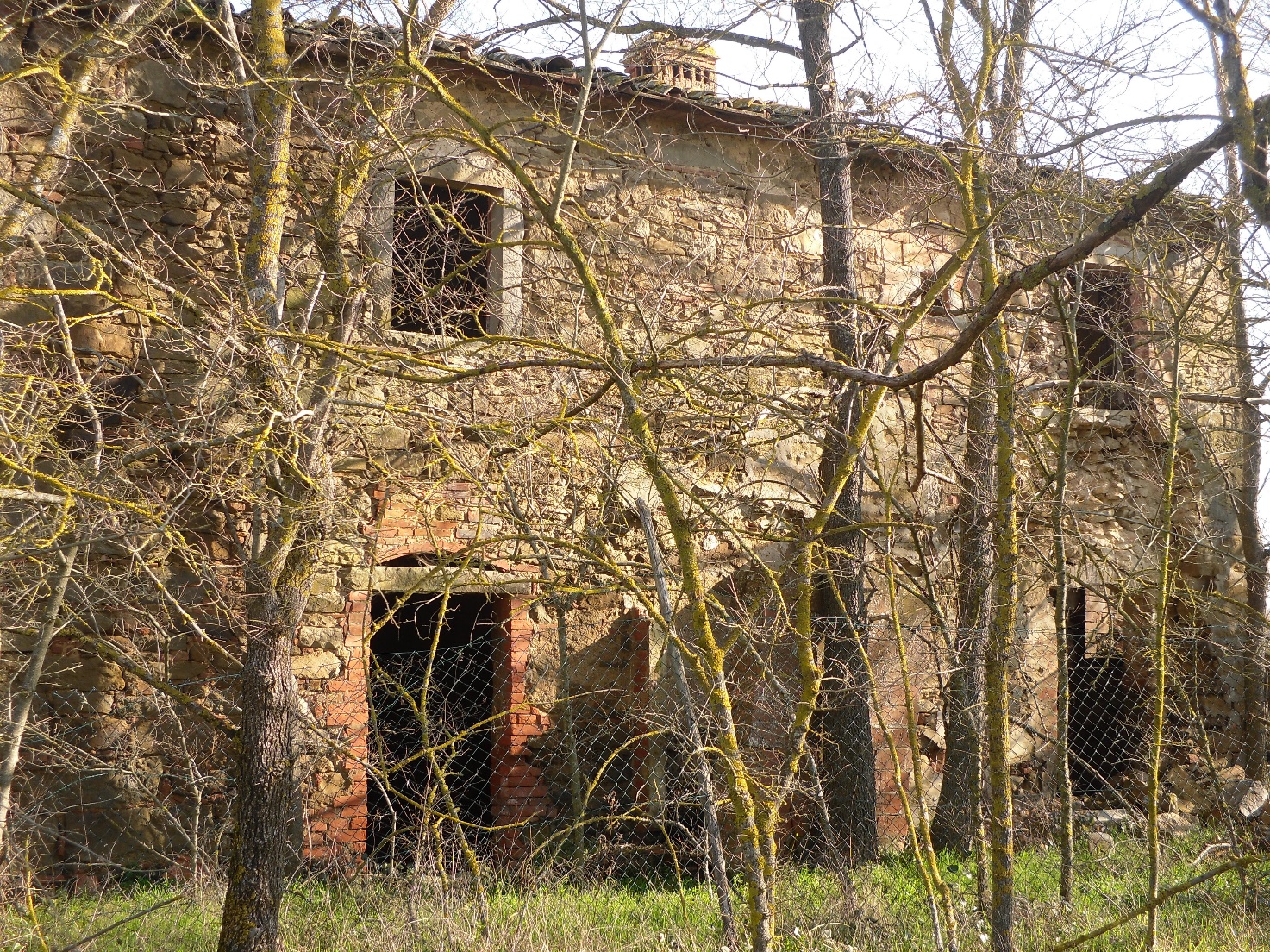 Estratto di MappaSi fa presente che al momento della vendita verrà effettuato un frazionamento che consenta all’acquirente di avere superficie pari a quanto indicato nell’avviso d’asta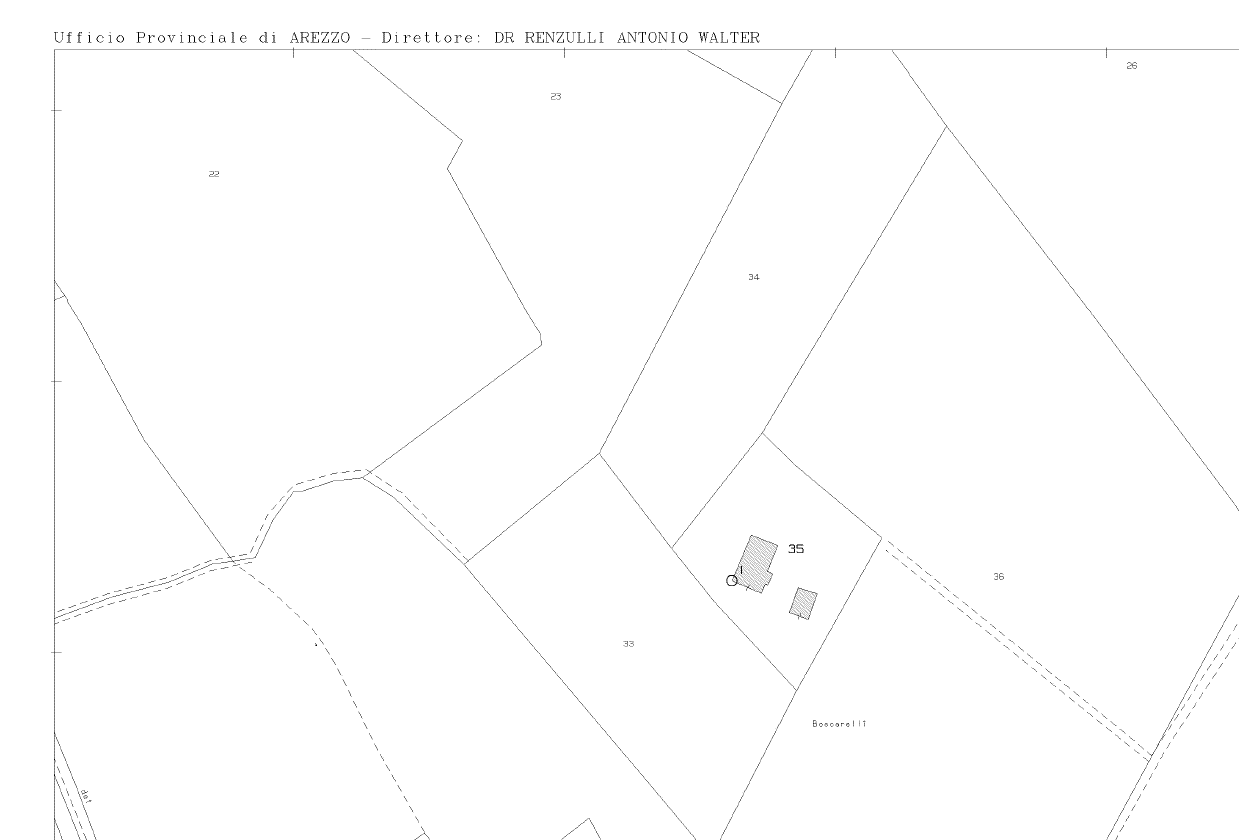 Frazionamento previsto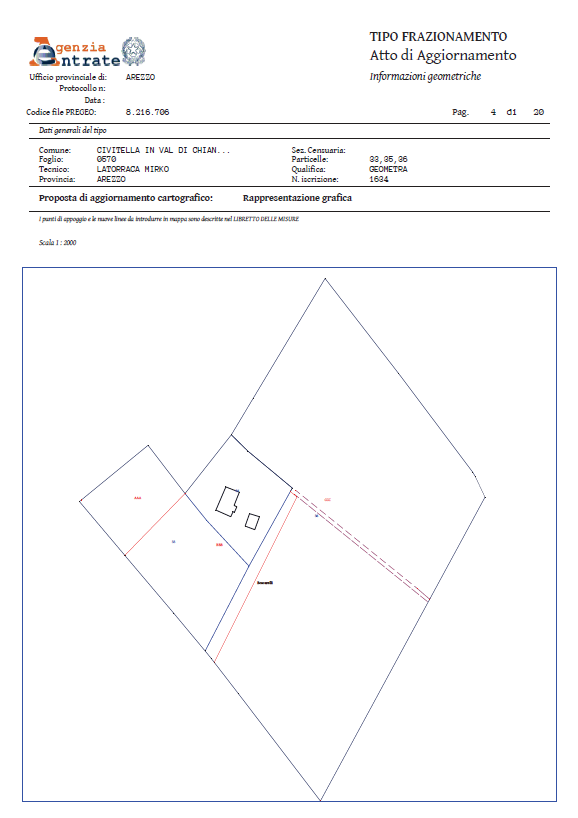 